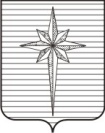 АДМИНИСТРАЦИЯ ЗАТО ЗВЁЗДНЫЙпостановление11.10.2017										         № 1273Об утверждении Положения и Состава координационного совета по делам инвалидов при администрации ЗАТО Звёздный и признании утратившими силу отдельных нормативных правовых актов администрации ЗАТО ЗвёздныйВ соответствии со статьёй 15 Федерального закона от 24.11.1995 № 181-ФЗ «О социальной защите инвалидов в Российской Федерации», Федеральным законом от 06.10.2003 № 131 «Об общих принципах организации местного самоуправления в Российской Федерации», Законом Пермского края от 04.04.2016 № 627–ПК «Об обеспечении беспрепятственного доступа инвалидов и других маломобильных групп населения к информации, объектам социальной, транспортной и инженерной инфраструктур Пермского края», Уставом городского округа ЗАТО Звёздный администрация ЗАТО Звёздный постановляет:1. Утвердить прилагаемые:Положение о координационном совете по делам инвалидов при администрации ЗАТО Звёздный;Состав координационного совета по делам инвалидов при администрации ЗАТО Звёздный.2. Постановления администрации ЗАТО Звёздный: от 02.07.2012 № 544 «Об утверждении Положения и Состава координационного совета по делам инвалидов при администрации ЗАТО Звёздный»; от 18.11.2016 № 1683 «О внесении изменений в постановление администрации ЗАТО Звёздный от 02.07.2012 № 544» признать утратившими силу.3. Опубликовать (обнародовать) настоящее постановление установленным порядком в информационном бюллетене ЗАТО Звёздный «Вестник Звёздного».4. Настоящее постановление вступает в силу после дня его официального опубликования.5. Контроль за исполнением постановления возложить на заместителя главы администрации ЗАТО Звёздный по социальным вопросам и развитию территории Дружинину М.А.И.о. главы администрации ЗАТО Звёздный 				 Т.П. ЮдинаУТВЕРЖДЕНОпостановлением администрации ЗАТО Звёздныйот 11.10.2017 № 1273ПОЛОЖЕНИЕо координационном совете по делам инвалидов при администрации ЗАТО Звёздный 1. Общие положения1.1. Координационный совет по делам инвалидов при администрации ЗАТО Звёздный (далее - Совет) является коллегиальным совещательным органом, созданным с целью координации деятельности предприятий, учреждений и организаций в работе с инвалидами, а также в сфере формирования доступной среды жизнедеятельности для инвалидов в рамках предоставленных полномочий.1.2. Совет в своей деятельности руководствуется Конституцией Российской Федерации, федеральными законами и иными нормативными правовыми актами Российской Федерации, Пермского края, органов местного самоуправления ЗАТО Звёздный и настоящим Положением.1.3. Состав Совета утверждается постановлением администрации ЗАТО Звёздный.2. Основные направления деятельности Совета2.1. Совет в пределах своей компетенции осуществляет деятельность по следующим основным направлениям:2.1.1. повышение эффективности мероприятий по профессиональной и социальной реабилитации инвалидов;2.1.2. обеспечение беспрепятственного доступа инвалидов к объектам социальной и транспортной инфраструктуры, средствам связи и информации;2.1.3. совершенствование дошкольного и базового образования инвалидов;2.1.4. совершенствование материального обеспечения и социально-бытового обслуживания инвалидов;2.1.5. создание инвалидам условий для полноценного отдыха, активного занятия спортом, посещения культурно-досуговых учреждений.3. Основные задачи Совета3.1.Основными задачами Совета являются:3.1.1. участие в подготовке и экспертизе проектов нормативных правовых актов органов местного самоуправления ЗАТО Звёздный, затрагивающих проблемы жизнедеятельности инвалидов;3.1.2. рассмотрение предложений органов государственной власти, органов местного самоуправления ЗАТО Звёздный, организаций и граждан по проблемам, входящим в компетенцию Совета, и подготовка соответствующих рекомендаций главе администрации ЗАТО Звёздный для принятия управленческих решений;3.1.3. содействие проведению научных исследований и внедрению социальных технологий с целью выявления реального положения инвалидов и выработки мер по его улучшению, формированию необходимой информационной базы;3.1.4. взаимодействие со средствами массовой информации с целью более полного и системного информационного обеспечения деятельности Совета по решению проблем инвалидов;3.1.5. сотрудничество с международными, федеральными, краевыми и межрегиональными организациями, участие в совещаниях, семинарах, заседаниях, касающихся проблем инвалидов.4. Права и обязанности членов Совета4.1. Совет имеет право:4.1.1. запрашивать у органов государственной власти, органов местного самоуправления ЗАТО Звёздный, государственных и муниципальных учреждений (организаций), общественных организаций и должностных лиц необходимые для его деятельности документы и материалы;4.1.2. формировать временные рабочие группы, привлекать специалистов, научных работников для проведения социологических исследований, экспертной оценки проектов программ, деятельности ведомств, затрагивающих интересы инвалидов;4.1.3. разрабатывать предложения по принятию мер воздействия на нарушителей действующего законодательства в части, касающейся обеспечения беспрепятственного доступа инвалидов к объектам социальной и транспортной инфраструктуры, а также средствам информации и связи;4.1.4. члены Совета осуществляют работу в Совете на общественных началах.4.2. Члены Совета вправе:4.2.1. знакомиться с материалами заседаний Совета;4.2.2. вносить предложения по формированию повестки дня заседания Совета.4.3. Члены Совета обязаны:4.3.1. присутствовать на заседании Совета, участвовать в обсуждении рассматриваемых вопросов и выработке по ним решений;4.3.2. при невозможности присутствия на заседании Совета заблаговременно извещать об этом секретаря Совета;4.3.3. в случае необходимости направлять секретарю Совета своё мнение по вопросам повестки дня в письменном виде.5. Руководство и организация работы Совета5.1. Совет образуется в составе председателя, заместителя председателя, членов и секретаря Совета.5.1.1. Совет возглавляет заместитель главы администрации ЗАТО Звёздный.5.1.2. В состав Совета могут входить представители структурных подразделений администрации ЗАТО Звёздный, представители федеральных органов исполнительной власти и органов государственной власти Пермского края (по согласованию), общественных и иных организаций (по согласованию). 5.1.3. персональный состав Совета утверждается постановлением администрации ЗАТО Звёздный. 5.1.4. Заседания Совета проводятся в соответствии с планом работы Совета, но не реже одного раза в квартал, либо при необходимости безотлагательного рассмотрения вопросов, относящихся к компетенции Совета. Совет при необходимости может проводить выездные заседания.5.1.5. Работой Совета руководит председатель Совета, а на период его отсутствия – заместитель председателя Совета.5.1.6. Председатель Совета ведёт его заседания, обеспечивает и контролирует выполнение решений Совета, назначает руководителей временных комиссий, экспертных и рабочих групп, подписывает принятые Советом протоколы, принимает решение о проведении внеочередного заседания Совета при необходимости безотлагательного рассмотрения вопросов, относящихся к компетенции Совета.5.1.7. Заседание Совета оформляется протоколом с указанием даты и места заседания, содержания рассматриваемых вопросов, сведений о явке членов Совета и лиц, приглашённых на заседание Совета, других данных, относящихся к рассматриваемому вопросу, а также сведений о принятых решениях. Протокол подписывается председательствующим на заседании и секретарём Совета. Решение Совета считается правомочным, если на его заседании присутствует не менее половины членов Совета. Решения принимаются большинством голосов присутствующих на заседании членов Совета. При равенстве голосов голос председательствующего на заседании Совета является решающим.5.1.8. Председатель и заместитель председателя Совета несут ответственность за организацию работы Совета.5.1.9. Прекращение деятельности Совета осуществляется по решению главы администрации ЗАТО Звёздный.УТВЕРЖДЁНпостановлением администрации ЗАТО Звёздныйот 11.10.2017 № 1273СОСТАВкоординационного совета по делам инвалидовпри администрации ЗАТО ЗвёздныйПредседатель координационного совета:Заместитель председателя координационного совета:Секретарь координационного совета:Члены координационного совета:Дружинина М.А., заместитель главы администрации ЗАТО Звёздный по социальным вопросам и развитию территории.Гриднева О.Д., заведующий отделом социального развития администрации ЗАТО Звёздный. Булатова Г.Г., ведущий специалист отдела социального развития администрации ЗАТО Звёздный.Игошина О.В., заместитель заведующего отделом образования и воспитания администрации ЗАТО Звёздный;Голованова Е.Г., ведущий специалист отдела по Пермскому району ТУ Министерства социального развития Пермского края по Пермскому и Добрянскому муниципальным районам (по согласованию);Егерева Л.А., директор АНО «Позитивные люди» (по согласованию);Фоменко Г.И., председатель общественной организации ветеранов (пенсионеров) войны, труда, Вооружённых Сил и правоохранительных органов ЗАТО Звёздный (по согласованию);Мухачёв Д.Н., депутат Думы ЗАТО Звёздный (по согласованию);Стойко В.О., заведующий отделом  архитектуры, градостроительства и коммунального хозяйства – главный архитектор администрации ЗАТО Звёздный;Мальцева С.А., заместитель главного врача ГБУЗ ПК «ПЦРБ» (по согласованию);Шалимова Л.Н., заведующий отделом по развитию территории администрации ЗАТО Звёздный.